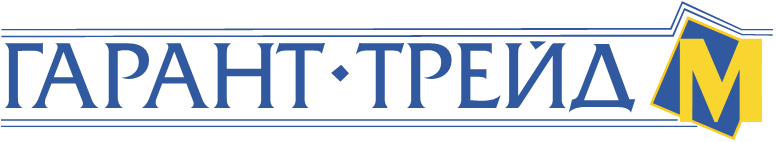 ООО «Гарант-Трейд М»ИНН: 7714254701ИНН: 7714254701Сферы деятельности: РитейлСферы деятельности: РитейлОписание: Торговая сеть «Мой магазин» – современная сеть розничной торговли, осуществляющая свою деятельность в форматах: «магазин у дома», экспресс, супермаркет в торговом центре. Удобное расположение, широкий ассортимент (более 13 тысяч наименований), собственное производство и гибкое ценообразование обеспечивают высокую ежедневную посещаемость и популярность. Торговая сеть «Мой магазин» участвует в целевых программах, в том числе, направленных на поддержку социально незащищенных слоев населения.Описание: Торговая сеть «Мой магазин» – современная сеть розничной торговли, осуществляющая свою деятельность в форматах: «магазин у дома», экспресс, супермаркет в торговом центре. Удобное расположение, широкий ассортимент (более 13 тысяч наименований), собственное производство и гибкое ценообразование обеспечивают высокую ежедневную посещаемость и популярность. Торговая сеть «Мой магазин» участвует в целевых программах, в том числе, направленных на поддержку социально незащищенных слоев населения.Предлагаемые сферы сотрудничества: Ремонт. Техника и оборудование. Полиграфия. Реклама. Аренда помещений. Потребительские товары оптом. Предлагаемые сферы сотрудничества: Ремонт. Техника и оборудование. Полиграфия. Реклама. Аренда помещений. Потребительские товары оптом. Контактное лицо: Кочнев АлександрКонтактное лицо: Кочнев АлександрТелефон: +7 (495) 109-09-59Телефон: +7 (495) 109-09-59E-mail: moimagazin@moimagazin.ruE-mail: moimagazin@moimagazin.ruСайт: www.moimagazin.ruСайт: www.moimagazin.ru